Name of Journal: World Journal of Clinical CasesManuscript NO: 83547Manuscript Type: ORIGINAL ARTICLERetrospective StudyUsefulness of transcatheter arterial embolization for eighty-three patients with secondary postpartum hemorrhage: Focusing on difference in angiographic findingsKim BM et al. Angiography and TAE for Secondary PPHBong Man Kim, Gyeong Sik Jeon, Min Jeong Choi, Nam-Soo HongBong Man Kim, Min Jeong Choi, Department of Radiology, Dankook University Hospital, Dankook University College of Medicine, Cheonan-si 31116, Chungcheongnam-do, South KoreaGyeong Sik Jeon, Department of Radiology, CHA Bundang Medical Center, College of Medicine, CHA University, Seongnam-si 13496, Gyeonggi-do, South KoreaNam-Soo Hong, Department of Preventive Medicine, School of Medicine, Kyungpook National University, Daegu 41944, South KoreaAuthor contributions: Kim BM collected the data and wrote the paper; Jeon GS designed the study and collected the data and supervised the report; Choi MJ provided clinical advice; Hong NS contributed to the analysis of the data.Corresponding author: Gyeong Sik Jeon, MD, PhD, Associate Professor, Department of Radiology, CHA Bundang Medical Center, College of Medicine, CHA University, 59, Yatap-ro, Bundang-gu, Seongnam-si 13496, Gyeonggi-do, South Korea. hae0820@naver.comReceived: January 30, 2023Revised: March 13, 2023Accepted: April 20, 2023Published online: May 26, 2023AbstractBACKGROUNDTranscatheter arterial embolization (TAE) has been widely used as an effective and a safe treatment method and was often used as an alternative to the surgical management, but there are limited studies on the efficacy and the safety for patients undergoing their secondary postpartum hemorrhage (PPH).AIMTo evaluate the usefulness of TAE for secondary PPH focusing on the angiographic findings.METHODSWe conducted a research from January 2008 to July 2022 on all 83 patients (mean: 32 years, range: 24-43 years) presented with secondary PPH and they were treated with TAE in two university hospitals. The medical records and angiography were retrospective reviewed in order to evaluate the patients’ characteristics, delivery details, clinical status and peri-embolization management, angiography and embolization details, technical/clinical success and complications. The group with active bleeding sign and the group without it were also compared and analyzed.RESULTSOn angiography, 46 (55.4%) patients showed active bleeding signs such as contrast extravasation (n = 37) or pseudoaneurysm (n = 8) or both (n = 1), and 37 (44.6%) patients showed non-active bleeding signs such as only spastic uterine artery (n = 2) or hyperemia (n = 35). In the active bleeding sign group there were more multiparous patients, low platelet count, prothrombin time prolongation, and high transfusion requirements. The technical success rates were 97.8% (45/46) in active bleeding sign group and 91.9% (34/37) in non-active bleeding sign group, and the overall clinical success rates were 95.7% (44/46) and 97.3% (36/37). An uterine rupture with peritonitis and abscess formation occurred to one patient after the embolization, therefore hysterostomy and retained placenta removal were performed which was a major complication. CONCLUSIONTAE is an effective and a safe treatment method for controlling secondary PPH regardless of angiographic findings.Key Words: Postpartum hemorrhage; Angiography; Transcatheter arterial embolization; Pseudoaneurysm; N-butylcyanoacrylate©The Author(s) 2023. Published by Baishideng Publishing Group Inc. All rights reserved. Citation: Kim BM, Jeon GS, Choi MJ, Hong NS. Usefulness of transcatheter arterial embolization for eighty-three patients with secondary postpartum hemorrhage: Focusing on difference in angiographic findings. World J Clin Cases 2023; 11(15): 3471-3480URL: https://www.wjgnet.com/2307-8960/full/v11/i15/3471.htmDOI: https://dx.doi.org/10.12998/wjcc.v11.i15.3471Core Tip: This is a retrospective study aimed to investigate the efficacy and safety of transcatheter arterial embolization (TAE) for treating secondary postpartum hemorrhage (PPH). Patients were divided into two groups according to the presence or absence of active bleeding signs and analyzed. TAE was performed in 83 patients, 46 (55.4%) patients with active bleeding signs showed contrast extravasation or pseudoaneurysm while 37 (44.6%) patients did not. In the active bleeding sign group there were more multiparous patients, low platelet count, prothrombin time prolongation, and high transfusion requirements. TAE was useful for treating secondary PPH regardless of their angiographic findings.INTRODUCTIONPostpartum hemorrhage (PPH) remains still as one of the major cause of maternal morbidity and mortality, which is responsible for about 25% of maternal deaths worldwide[1,2]. Secondary PPH is defined as an abnormal or an excessive bleeding from the birth canal occurring from 24 h up to 12 wk postpartum. The overall reported secondary PPH incidence that happened in the developed countries is lower than that of primary PPH, accounting for about 0.47%-1.44% in all deliveries[3-5].The initial management of secondary PPH includes intravenous uterotonic agents administration, blood transfusion, fluid resuscitation, vaginal packing, uterine massage and a repair for the birth canal laceration. However, if these treatments are not successful, a surgical or an endovascular treatment can be considered as an option.Since Heaston et al[6] first applied the transcatheter arterial embolization (TAE) to PPH, TAE has been widely used as an effective and a safe treatment method and was often used as an alternative to the surgical management[7-9]. Primary and secondary PPH have similarities that they can be a life-threatening condition, but their differences can be found particularly from the time and the cause of bleeding. It is also known that an active bleeding foci such as pseudoaneurysm and contrast extravasation are more commonly found in the secondary PPH[9].Since studies on the efficacy and the safety for patients undergoing secondary PPH are limited[10-12], the purpose of this study is to evaluate the effectiveness and the safety of TAE for patients with secondary PPH as well as to identify the differences between the two groups according to the presence and the absence of their active bleeding signs on angiography.MATERIALS AND METHODSPatientsThis retrospective study was approved by our institutional review board, and the informed consent was waived. All consecutive patients who underwent TAE for the uncontrolled secondary PPH from January 2008 to July 2022 in two university hospitals were included. In this report, the uncontrolled PPH is defined as a condition when bleeding persists despite the previously mentioned treatment. The two patients who underwent the TAE in March and June of 2011, had previously been included in the other study[7]. A total of 83 women patients (mean age: 32.0 years; range: 24-40 years) were comprised for undergoing TAE in their secondary PPH. The patients either gave birth in our hospitals or were transferred from other institutions that did not have the intensive care unit or the angiography unit. All TAE was determined by an obstetrician who examined the patient and was referred to the interventionist.The patients were divided into two groups according to the presence or absence of active bleeding sign on angiography. If there were a contrast extravasation or pseudoaneurysm found on angiography the patient was grouped in an active bleeding group, and when there were only spastic uterine artery or hyperemia finding on angiography the patient was grouped in a non-active bleeding group. Embolization procedureAngiography and TAE were performed by interventional radiologists from each institution. An unilateral femoral artery was accessed by using a 5-F vascular sheath. Pelvic angiography was performed initially to evaluate the pelvic vascular anatomy and to detect the bleeding focus. The anterior division of the internal iliac artery (IIA) or IIA were catheterized with a 5-F angiographic catheter (Yashiro; Terumo, Tokyo, Japan, or Cobra or Roberts; Cook, Bloomington, Indiana), and selective study was performed. Afterwards, a selective embolization of the target artery was performed by using a microcatheter (Renegade; Boston Scientific, Natick, Massachusetts, or Asahi Masters Parkway Soft; Asahi, Nagoya, Japan, or Progreat; Terumo). Essentially, target artery is an artery that shows active bleeding sign in the active bleeding group and the target arteries for the non-active bleeding group are both uterine arteries. Embolization was performed as selectively as possible, but when catheterization failed or hemostasis was insufficient after the embolization, the anterior division of IIA or the IIA itself was unavoidably embolized. Absorbable gelatin sponge particles (Cutanplast; Mascia Brunelli Spa, Milan, Italy or Caligel; Alicon Pharm SCI&TEC Co., Ltd., Hangzhou, China) were the first selection to use as the embolic material. Other materials such as polyvinyl alcohol (PVA) particles (Contour; Boston Scientific), metallic microcoils (Tornado; Cook or Vortx; Boston), and N-butyl cyanoacrylate (NBCA; Histoacryl; B. Braun, Melsungen, Germany) were used depending on the angiographic findings, the degree of catheterization and the operator’s preference. After TAE, a vaginal examination was performed by an obstetrician to confirm that the successful hemostasis of vaginal bleeding was achieved. If the bleeding persisted, additional angiography was performed to find another potential bleeding site such as ovarian artery followed by an additional embolization.Data analysis and definitionsMedical records and radiologic images were reviewed to collect the data about the patient’s characteristics, mode of delivery, a suspected clinical cause of PPH, bleeding pattern (abrupt or intermittent), number of days to receive TAE after childbirth, peri-embolization management, laboratory findings (hemoglobin, coagulation battery), TAE characteristics, TAE outcomes, and complications. The clinical cause of PPH was divided into five categories: Uterine atony/subinvolution, retained placenta, uterine artery injury, abnormal placentation and unknown. The uterine artery injury was defined as a case of pseudoaneurysm found in computed tomography (CT) or ultrasonography before the procedure. Hemoglobin level is indicated as the lowest level before and after the procedure; however, platelet count (lowest level), prothrombin time (PT) and activated partial thromboplastin time (most prolonged level) were recorded before the procedure, which may have been affected by the transfusion. Peri-embolization management was classified into five groups: only transfusion, intravenous uterotonic agents, vaginal packing including intrauterine balloon tamponade, surgical intervention and conservative treatment. Hypotension was defined as a systolic blood pressure < 90 mmHg before TAE. Angiographic findings were classified into two groups: active bleeding sign (pseudoaneurysm or contrast extravasation) and non-active bleeding sign (only spastic uterine artery or hyperemia). Embolization data was collected on the embolic material, number of embolized arteries and time spent on the embolization procedure. The complications were classified as a major or a minor complications according to the Society of Interventional Radiology guidelines[13]. The technical success was defined as a successful embolization for the target vessels, and the clinical success as the cessation of bleeding after TAE without the need of repeated TAE or surgery during the hospital stay. Univariate analysis of categorical data was assessed using a χ2 test, and univariate analysis of continuous data was assessed using a t test. Statistical analysis was performed with the SAS version 9.4 (SAS Inc., Cary, NC, United States). P < 0.05 was considered statistically significant. RESULTSThe clinical characteristics of the 46 (55.4%) patients in the active bleeding sign group and the 37 (44.6%) patients in the non-active bleeding sign group are summarized on Table 1. Although there were no distinct differences between the two groups on their delivery mode, there were significantly more multiparous patients in the active bleeding group than in the non-active bleeding group. Secondary PPH was caused by retained placenta (26/83, 31.3%), atony (21/83, 25.3%) and uterine artery injury (2/83, 2.4%). However, the majority number of 33 (39.8%) patients showed no definite cause of bleeding before and after TAE. Table 2 shows characteristics of the clinical status and peri-embolization management. There were no significant differences statistically between the two groups in their hemodynamic stability and hemoglobin levels during the administration and the initial management, but when compared with the non-active bleeding group, the active bleeding group’s platelet count was low, PT was prolonged, and the requirement of blood transfusions were high.During the initial treatment to control PPH, transfusion was performed most often in both groups, and the next frequently performed procedure was the administration of uterotonic agents. Six patients who had taken dilatation and evacuation for a retained placenta were considered to have undergone surgical intervention. Table 3 summarizes the details of angiography and embolization according to the angiographic findings. The most common angiographic finding in the active bleeding group was extravasation (n = 37), followed by pseudoaneurysm (n = 8) and pseudoaneurysm with extravasation (n = 1). Most patients from non-active bleeding group showed hyperemia (n = 35) whereas 2 patients showed only spastic uterine artery. Embolization was performed on both uterine arteries (n = 52) in most cases. Hemostasis was successful in the active bleeding sign group even when the embolization was only performed on the unilateral uterine artery (n = 12) or unilateral internal pudendal artery (n = 1). On the other hand, the bleeding continued even after the embolization of bilateral uterine arteries for 4 patients, so additional embolization of the both anterior division or both internal iliac arteries were performed and the bleeding was controlled afterwards. The embolic materials used for TAE are summarized in Table 4. Only particles such as gelatin sponge particles or PVA were used to treat 54 patients, and for other 20 patients both particles and permanent materials were used. The rest of 9 patients with active bleeding signs were treated with hemostasis which was successfully achieved by using only NBCA for one artery (eight uterine arteries and one internal pudendal artery). The technical success rates were 97.8% (45/46) in active bleeding sign group and 91.9% (34/37) in non-active bleeding sign group, and the overall clinical success rates were 95.7% (44/46) and 97.3% (36/37) respectively. Technical failure occurred in four patients, and dissection happened during the superselection of the target artery (two uterine artery, one ovarian artery, one round ligament artery). There were 3 patients with clinical failure and among them two patients were from the active bleeding sign group and one patient was from the non-active bleeding sign group. Two of them received repeat TAE and the other one underwent subtotal hysterectomy, and hemostasis was successfully achieved. There was one major complication related to the embolization in non-active bleeding group. A 28-year-old primiparous patient gave birth through vaginal delivery at 27 wk and 5 d of pregnancy, and was transferred after being treated at another hospital due to intermittent bleeding. Ultrasound scan performed 48 d after the delivery revealed a mixed echogenic lesion measuring 8.9 cm × 6.7 cm × 7.4 cm, presumably retained placenta. On day 52 after delivery, TAE was performed using gelatin sponge particles for both uterine arteries due to diffuse hyperemia. After TAE, the patient’s symptoms improved and was discharged. At the time of outpatient visit on the 8th day after the procedure, CT scan was performed for fever, abdominal pain, and diffuse tenderness; and it was diagnosed as uterine rupture with peritonitis and abscess formation. The operation was performed on the same day, and the left fundus of the uterus was dehiscence (about 1.5 cm), and the retained placenta became necrotic and was adhered to the omentum and bowel, and ascites mixed with pus were observed in the pelvic cavity. Therefore, hysterotomy, removal of retained placenta, debridement, omentectomy, and primary repair were performed, and the pathology was confirmed as infarcted placental tissue with calcification. After that, the symptoms improved and the patient was discharged 13 d after the surgery.As for minor complications, 65 (78.3%) patients had post-embolization syndrome such as transient fever or abdominal pain and all were recovered through a conservative treatment. There were no significant differences between these two groups according to the presence or absence of an active bleeding sign in technical success, clinical success, and complication. All patients were available to follow-up after being discharged, the median and mean of the follow-up periods were 1 mo and 12.5 mo (range: 0 to 168 mo), respectively. For many patients there were no medical records on their regular menstrual cycle resumption; among them three women became pregnant and gave birth without any complications during their follow-up periods.DISCUSSIONLimited studies[10-12] have shown that TAE for secondary PPH is effective and safe. This study aimed to investigate on the usefulness of TAE and whether there were any differences according to angiographic findings in a relatively large number of patients with secondary PPH.From the present study, the most common cause of secondary PPH was unknown (39.8%), followed by retained placenta (31.3%), atony/subinvolution (25.3%) and uterine artery injury (2.4%). Unlike the other studies, we were not able to find many cases caused by placenta anomaly. The limitation of this study was that the cause of the bleeding was unknown in many cases, and most procedures were performed without knowing the cause in reality because of urgency. It is considered important to control bleeding first.There were no significant differences in vital signs, hemoglobin levels, and peri-procedure management between the active bleeding group and non-active bleeding group; but the active bleeding group showed lower platelet count, more PT prolongation, and higher transfusion requirements than the non-active bleeding group. These findings may suggest that more bleeding occurred in the active bleeding group than the non-active one.Contrast extravasation and pseudoaneurysm on digital subtraction angiography are thought to suggest active arterial bleeding, and are generally known to be more frequent in secondary than in primary PPH[9]. In the present study, the angiographic findings of this study are as follows; contrast extravasation (n = 37, 80.4%), pseudoaneurysm (n = 8, 17.4%), contrast extravasation with pseudoaneurysm (n = 1, 2.2%), and indirect bleeding was shown for spastic uterine artery (n = 2, 5.4%) and hyperemia (n = 35, 94.6%). The active arterial bleeding sign was 55.4%, which was higher in frequency than 32.4%-48% as from other studies happened to secondary PPH patients[10-12] and it happened more frequently than a larger study in primary PPH patients[8]. Active bleeding sign was significantly related to multiparity among maternal characteristics. Pseudoaneurysm is known to occur frequently in association with traumatic events such as cesarean section, dilatation and curettage, and pelvic surgery, but there have also been reports that it has also occurred in uncomplicated, spontaneous vaginal delivery[14]. Therefore, since there is a risk that pseudoaneurysm may occur with delivery alone, it is predicted that repeated childbirth itself may be a risk factor for showing active bleeding signs such as pseudoaneurysm.Also in this study, only particle embolic materials were used the most, followed by only gelatin sponge particles (n = 40), gelatin sponge particles and PVA (n = 12), and only PVA (n = 2). For 9 patients from the active bleeding sign group, embolization was performed for one artery (8 uterine arteries and 1 internal pudendal artery) using only NBCA, and hemostasis was successfully achieved. There is a study on gelatin sponge particles that all patients with pseudoaneurysm or pseudoaneurysm rupture-induced extravasation were successfully treated with gelatin sponge particles as the main embolic material[15,16]. Since Pelage et al[10] first reported the use of NBCA for treating pseudoaneurysm to a patient with secondary PPH, a number of studies[17-19] have reported using NBCA in patients with intractable PPH. Indications of using NBCA for patients with PPH could be one of the followings: An active bleeding sign, or unstable hemodynamical condition, or failed embolization with gelatin sponge particles, or PPH with disseminated intravascular coagulation[9]. Therefore, in that kind of situation NBCA can be used with caution by an experienced interventionist.This study includes a relatively large number of patients and resulted with the clinical success rate of 96.4% (80/83). It clearly shows that TAE was effective for treating secondary PPH which consistently followed the results from other previous studies[10-12]. As aforementioned from the results of this study, there was one major complication related to the embolization. An uterine rupture with peritonitis and abscess formation occurred to one patient after the embolization. A 28-year-old primigravida who had a normal vaginal delivery, had no other risk factors to occur the uterine rupture[20]. The embolic material used for TAE was the gelatin sponge particles similar in size that was used by other patients, and the procedure was successfully completed without any special events. However, 8 d after TAE was performed, a fever and an abdominal pain occurred, and uterine rupture with peritonitis and abscess formation was diagnosed through CT. After the treatment that included hysterotomy and removal of retained placenta, the patient was cured and discharged. Fifty months later the patient was pregnant and gave birth without any further complications. There are few case reports on the uterine rupture after the uterine artery embolization[21-23]. It was about a history of uterine artery embolization with bleeding or leiomyoma that happened several years ago, and uterine rupture occurred in the subsequent pregnancy. However, in the case of our patient, it is different that uterine rupture occurred during the puerperium period, and one could not find any reports relating to this case. Even after the uterine artery embolization, the bleeding control was not appropriate, so both IIA (n = 3) and the anterior division of both IIA (n = 1) were additionally embolized, but there were no complaints of ischemia or neurologic complication from the patient.The median and mean of the follow-up periods for all patients after TAE were 1 mo and 12.5 mo (range: 0 to 168 mo), which overlapped with the amenorrhea period during breastfeeding, so there were limitations in evaluating the late complication related to either menstruation or fertility. However, there have been no records of complaints or counseling request from the patient regarding it. Two patients had additional pregnancies. In addition to the aforementioned patient with peritonitis, one became pregnant 17 mo after the delivery and had normal vaginal delivery. Although controversy remains, there are studies[8,24,25] showing that the treatment do not appear to be adversely affecting the recovery of the normal menstrual cycle and the subsequent pregnancy.This study has several limitations. First, the temporal sequence relationship between some factors and active bleeding may be unclear. Second, in the case of patients transferred from other hospitals, some initial data may be missing or inaccurate. Third, in this study, the most common cause of PPH was unknown because there was no clear description in the medical record. Fourth, since there were no consistent guidelines for treating PPH, an indication for requesting TAE may differ depending on hospitals’ policies and clinicians’ treatment methods. This not only applies to two hospitals that participated in this research, but it may also happen among obstetricians from each hospital. Fifth, since the embolic material is determined by the operator's judgment, a different embolic material may be selected even for similar patients’ conditions and angiographic findings. Lastly, patients with a long-term follow-ups are rare, so their information on menstruation and fertility are also limited.CONCLUSIONIn conclusion, as this study involved a relatively large number of patients, TAE is an effective and a safe treatment for secondary PPH patients regardless of the presence or absence of active bleeding signs.ARTICLE HIGHLIGHTSResearch backgroundTranscatheter arterial embolization (TAE) has been widely used as an effective and a safe treatment method and was often used as an alternative to the surgical management, but there are limited studies on the efficacy and the safety for patients undergoing their secondary postpartum hemorrhage (PPH).Research perspectivesA study with a large number of patients is needed.Research conclusionsTAE is an effective and a safe treatment method for controlling secondary PPH regardless of angiographic findings. Research resultsTAE was performed in 83 patients, 46 (55.4%) patients with active bleeding signs while 37 (44.6%) patients did not. In the active bleeding sign group there were more multiparous patients, low platelet count, prothrombin time prolongation, and high transfusion requirements. The technical success rates were 97.8% (45/46) in active bleeding sign group and 91.9% (34/37) in non-active bleeding sign group, and the overall clinical success rates were 95.7% (44/46) and 97.3% (36/37). Research methodsPatients were divided into two groups according to the presence or absence of active bleeding signs and analyzedResearch objectivesTo evaluate the usefulness of TAE for secondary PPH focusing on the angiographic findings.Research motivationTo identify the usefulness of TAE and the differences according to the presence and the absence of their active bleeding signs on angiography.REFERENCES1 Khan KS, Wojdyla D, Say L, Gülmezoglu AM, Van Look PF. WHO analysis of causes of maternal death: a systematic review. Lancet 2006; 367: 1066-1074 [PMID: 16581405 DOI: 10.1016/S0140-6736(06)68397-9]2 Al-Zirqi I, Vangen S, Forsen L, Stray-Pedersen B. Prevalence and risk factors of severe obstetric haemorrhage. BJOG 2008; 115: 1265-1272 [PMID: 18715412 DOI: 10.1111/j.1471-0528.2008.01859.x]3 Alexander J, Thomas P, Sanghera J. Treatments for secondary postpartum haemorrhage. Cochrane Database Syst Rev 2002: CD002867 [PMID: 11869640 DOI: 10.1002/14651858.cd002867]4 Hoveyda F, MacKenzie IZ. Secondary postpartum haemorrhage: incidence, morbidity and current management. BJOG 2001; 108: 927-930 [PMID: 11563461 DOI: 10.1111/j.1471-0528.2001.00230.x]5 King PA, Duthie SJ, Dong ZG, Ma HK. Secondary postpartum haemorrhage. Aust N Z J Obstet Gynaecol 1989; 29: 394-398 [PMID: 2631675 DOI: 10.1111/j.1479-828x.1989.tb01776.x]6 Heaston DK, Mineau DE, Brown BJ, Miller FJ Jr. Transcatheter arterial embolization for control of persistent massive puerperal hemorrhage after bilateral surgical hypogastric artery ligation. AJR Am J Roentgenol 1979; 133: 152-154 [PMID: 110056 DOI: 10.2214/ajr.133.1.152]7 Lee HJ, Jeon GS, Kim MD, Kim SH, Lee JT, Choi MJ. Usefulness of pelvic artery embolization in cesarean section compared with vaginal delivery in 176 patients. J Vasc Interv Radiol 2013; 24: 103-109 [PMID: 23273701 DOI: 10.1016/j.jvir.2012.09.029]8 Lee HY, Shin JH, Kim J, Yoon HK, Ko GY, Won HS, Gwon DI, Kim JH, Cho KS, Sung KB. Primary postpartum hemorrhage: outcome of pelvic arterial embolization in 251 patients at a single institution. Radiology 2012; 264: 903-909 [PMID: 22829685 DOI: 10.1148/radiol.12111383]9 Chen C, Lee SM, Kim JW, Shin JH. Recent Update of Embolization of Postpartum Hemorrhage. Korean J Radiol 2018; 19: 585-596 [PMID: 29962865 DOI: 10.3348/kjr.2018.19.4.585]10 Pelage JP, Soyer P, Repiquet D, Herbreteau D, Le Dref O, Houdart E, Jacob D, Kardache M, Schurando P, Truc JB, Rymer R. Secondary postpartum hemorrhage: treatment with selective arterial embolization. Radiology 1999; 212: 385-389 [PMID: 10429694 DOI: 10.1148/radiology.212.2.r99jl05385]11 Park HS, Shin JH, Yoon HK, Kim JH, Gwon DI, Ko GY, Sung KB. Transcatheter arterial embolization for secondary postpartum hemorrhage: outcome in 52 patients at a single tertiary referral center. J Vasc Interv Radiol 2014; 25: 1751-1757 [PMID: 24985718 DOI: 10.1016/j.jvir.2014.05.009]12 Kwon SH, Kim YJ, Yoon JH, Oh JH, Song MG, Seo TS. Effectiveness of Selective Transcatheter Arterial Embolization in Delayed Postpartum Hemorrhage. Iran J Radiol 2019; 16: e77175 [DOI: 10.5812/iranjradiol.77175]13 Sacks D, McClenny TE, Cardella JF, Lewis CA. Society of Interventional Radiology clinical practice guidelines. J Vasc Interv Radiol 2003; 14: S199-S202 [PMID: 14514818 DOI: 10.1097/01.rvi.0000094584.83406.3e]14 McGonegle SJ, Dziedzic TS, Thomas J, Hertzberg BS. Pseudoaneurysm of the uterine artery after an uncomplicated spontaneous vaginal delivery. J Ultrasound Med 2006; 25: 1593-1597 [PMID: 17121956 DOI: 10.7863/jum.2006.25.12.1593]15 Soyer P, Fargeaudou Y, Morel O, Boudiaf M, Le Dref O, Rymer R. Severe postpartum haemorrhage from ruptured pseudoaneurysm: successful treatment with transcatheter arterial embolization. Eur Radiol 2008; 18: 1181-1187 [PMID: 18270711 DOI: 10.1007/s00330-008-0876-2]16 Dohan A, Soyer P, Subhani A, Hequet D, Fargeaudou Y, Morel O, Boudiaf M, Gayat E, Barranger E, Le Dref O, Sirol M. Postpartum hemorrhage resulting from pelvic pseudoaneurysm: a retrospective analysis of 588 consecutive cases treated by arterial embolization. Cardiovasc Intervent Radiol 2013; 36: 1247-1255 [PMID: 23756881 DOI: 10.1007/s00270-013-0668-1]17 Kanematsu M, Watanabe H, Kondo H, Goshima S, Kato H, Furui T, Toyoki H, Morishige K. Postpartum hemorrhage in coagulopathic patients: preliminary experience with uterine arterial embolization with N-butyl cyanoacrylate. J Vasc Interv Radiol 2011; 22: 1773-1776 [PMID: 22115582 DOI: 10.1016/j.jvir.2011.08.016]18 Kim GM, Yoon CJ, Seong NJ, Kang SG, Kim YJ. Postpartum haemorrhage from ruptured pseudoaneurysm: efficacy of transcatheter arterial embolisation using N-butyl-2-cyanoacrylate. Eur Radiol 2013; 23: 2344-2349 [PMID: 23559143 DOI: 10.1007/s00330-013-2830-1]19 Park KJ, Shin JH, Yoon HK, Gwon DI, Ko GY, Sung KB. Postpartum hemorrhage from extravasation or pseudoaneurysm: efficacy of transcatheter arterial embolization using N-butyl cyanoacrylate and comparison with gelatin sponge particle. J Vasc Interv Radiol 2015; 26: 154-161 [PMID: 25454736 DOI: 10.1016/j.jvir.2014.10.001]20 Walsh CA, Baxi LV. Rupture of the primigravid uterus: a review of the literature. Obstet Gynecol Surv 2007; 62: 327-34; quiz 353-4 [PMID: 17425811 DOI: 10.1097/01.ogx.0000261643.11301.56]21 Takeda J, Makino S, Ota A, Tawada T, Mitsuhashi N, Takeda S. Spontaneous uterine rupture at 32 weeks of gestation after previous uterine artery embolization. J Obstet Gynaecol Res 2014; 40: 243-246 [PMID: 23945024 DOI: 10.1111/jog.12122]22 Yeaton-Massey A, Loring M, Chetty S, Druzin M. Uterine rupture after uterine artery embolization for symptomatic leiomyomas. Obstet Gynecol 2014; 123: 418-420 [PMID: 24413250 DOI: 10.1097/AOG.0b013e3182a46df9]23 Ando M, Goto M, Matsuoka S, To Y, Eguchi F, Tsujioka H. Case of uterine rupture after multiple intrauterine operations and uterine artery embolization. J Obstet Gynaecol Res 2019; 45: 734-738 [PMID: 30511467 DOI: 10.1111/jog.13881]24 Sentilhes L, Gromez A, Clavier E, Resch B, Verspyck E, Marpeau L. Fertility and pregnancy following pelvic arterial embolisation for postpartum haemorrhage. BJOG 2010; 117: 84-93 [PMID: 19832826 DOI: 10.1111/j.1471-0528.2009.02381.x]25 Hardeman S, Decroisette E, Marin B, Vincelot A, Aubard Y, Pouquet M, Maubon A. Fertility after embolization of the uterine arteries to treat obstetrical hemorrhage: a review of 53 cases. Fertil Steril 2010; 94: 2574-2579 [PMID: 20381035 DOI: 10.1016/j.fertnstert.2010.02.052]FootnotesInstitutional review board statement: This study was reviewed and approved by the Institutional Review Board of Dankook University Hospital, Dankook University College of Medicine.Informed consent statement: The requirement for informed consent was waived by the Institutional Review Board at our institution.Conflict-of-interest statement: All the authors declare no conflicts of interest.Data sharing statement: The data and materials described in the current study are available from the corresponding author on reasonable request.Open-Access: This article is an open-access article that was selected by an in-house editor and fully peer-reviewed by external reviewers. It is distributed in accordance with the Creative Commons Attribution NonCommercial (CC BY-NC 4.0) license, which permits others to distribute, remix, adapt, build upon this work non-commercially, and license their derivative works on different terms, provided the original work is properly cited and the use is non-commercial. See: https://creativecommons.org/Licenses/by-nc/4.0/Provenance and peer review: Unsolicited article; Externally peer reviewed.Peer-review model: Single blindPeer-review started: January 30, 2023First decision: February 17, 2023Article in press: April 20, 2023Specialty type: Medicine, research and experimentalCountry/Territory of origin: South KoreaPeer-review report’s scientific quality classificationGrade A (Excellent): 0Grade B (Very good): 0Grade C (Good): CGrade D (Fair): D, DGrade E (Poor): 0P-Reviewer: Kawasaki K, Japan; Kubo T, Japan S-Editor: Liu JH L-Editor: A P-Editor: Zhang XDTable 1 Characteristics of the patients and postpartum hemorrhagePPH: Postpartum hemorrhage.Table 2 Characteristics of the clinical status and peri-embolization management PT: Prothrombin time; aPTT: Activated partial thromboplastin time; PRBC: Packed red blood cells; FFP: Fresh frozen plasma.Table 3 Details of the angiography and embolizationUA: Uterine artery; IPA: Internal pudendal artery; IIA: Internal iliac artery; OA: Ovarian artery.Table 4 Embolic Materials for transcatheter arterial embolizationNBCA: N-butyl cyanoacrylate. 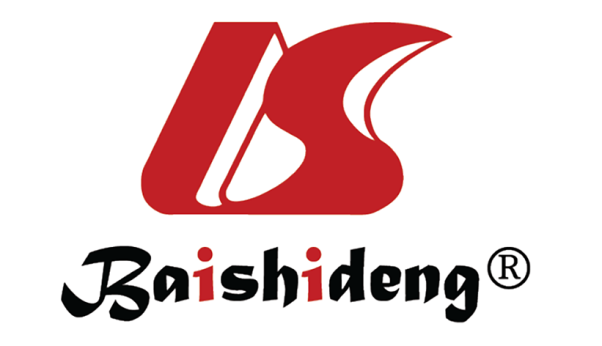 Published by Baishideng Publishing Group Inc7041 Koll Center Parkway, Suite 160, Pleasanton, CA 94566, USATelephone: +1-925-3991568E-mail: bpgoffice@wjgnet.comHelp Desk: https://www.f6publishing.com/helpdeskhttps://www.wjgnet.com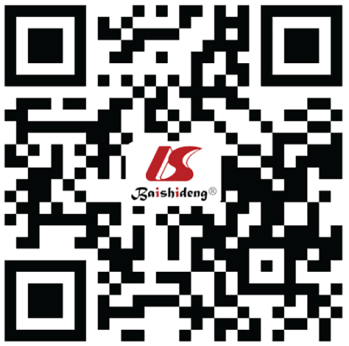 © 2023 Baishideng Publishing Group Inc. All rights reserved.CharacteristicsActive bleeding (+) (n = 46)Active bleeding (-) (n = 37)P valueAge (yr) 31.74 ± 4.032.30 ± 4.80.566Maternal characteristics (%)0.016Primipara16 (34.8)23 (62.2)Multipara30 (65.2)14 (37.8)Mode of delivery (%)0.265Vaginal delivery17 (37.0)19 (51.4)Cesarean section29 (63.0)18 (48.6)Cause of PPH (%)Atony/subinvolution10 (21.7)11 (29.7)Retained placenta7 (15.2)19 (51.4)Uterine artery injury2 (4.3)Other1 (2.2)Unknown26 (56.5)7 (18.9)Bleeding pattern (%)0.238Abrupt34 (73.9)22 (62.9)Intermittent12 (26.1)15 (37.1)Delivery - embolization (d) 14.46 ± 10.919.57 ± 14.40.070CharacteristicsActive bleeding (+) (n = 46)Active bleeding (-) (n = 37)P valueHypotension (%)0.123≥ 90 mmHg23 (50.0)25 (52.1)< 90 mmHg23 (50.0)12 (35.3)Laboratory FindingsHemoglobin (g/dL)8.6 ± 1.88.9 ± 1.70.446Platelet (103/μL)209.5 ± 78.4267.0 ± 118.20.010PT (sec)13.3 ± 2.112.4 ± 1.40.037aPTT (sec)32.9 ± 8.831.2 ± 4.70.261Management (%)0.239Transfusion42 (64.6)23 (35.4)Uterotonic agents33 (62.3)20 (37.7)Vaginal packing9 (50.0)9 (50.0)Surgery2 (33.3)4 (66.7)Conservative7 (41.2)10 (58.8)Transfusion (%)0.001No1 (2.2)11 (29.7)Yes45 (97.8)26 (70.3)PRBC (mL)1489.1 ± 918.8830.0 ± 659.50.000FFP (mL)711.1 ± 1018.1248.1 ± 510.00.011CharacteristicsActive bleeding (+) (n = 46)Active bleeding (-) (n = 37)P valueAngiographic findings (%)Negative, only spastic UA2 (5.4)Hyperemia35 (94.6)Pseudoaneurysm8 (17.4)Extravasation37 (80.4)Pseudoaneurysm + extravasation1 (2.2)No. of embolized arteries113 (28.3)One UA12One IPA1224 (52.2)29 (78.4)Both UA2329 One (UA + IIA)137 (15.2)5 (13.5)Both UA + one OA55Both UA + one IPA1One UA + both IIA142 (4.3)3 (8.1)Both (UA + OA)1Both (UA + anterior  division of IIA)1Both (UA + IIA)21Procedure time (min)61.4 ± 31.856.4 ± 32.60.492Embolic materials (%)Active bleeding (+) (n = 46)Active bleeding (-) (n = 37)Particle only19 (41.3)35 (94.6)Particle + permanent Particle + NBCA13 (28.3)1 (2.7)Particle + coil3 (6.5)1 (2.7)Particle + NBCA + coil2 (4.3)0 (0.0)Permanent only9 (19.6)0 (0.0)